Приложение 2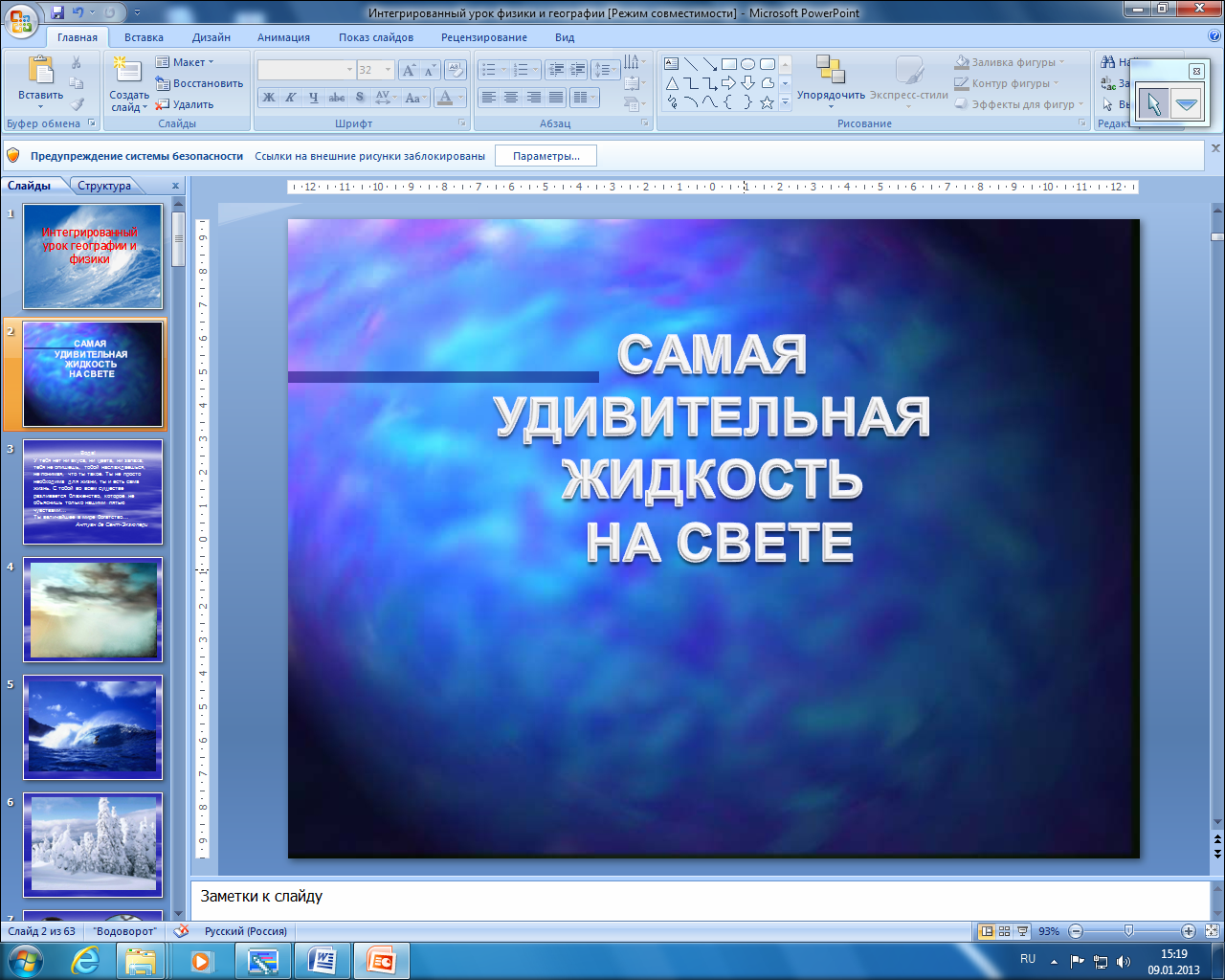 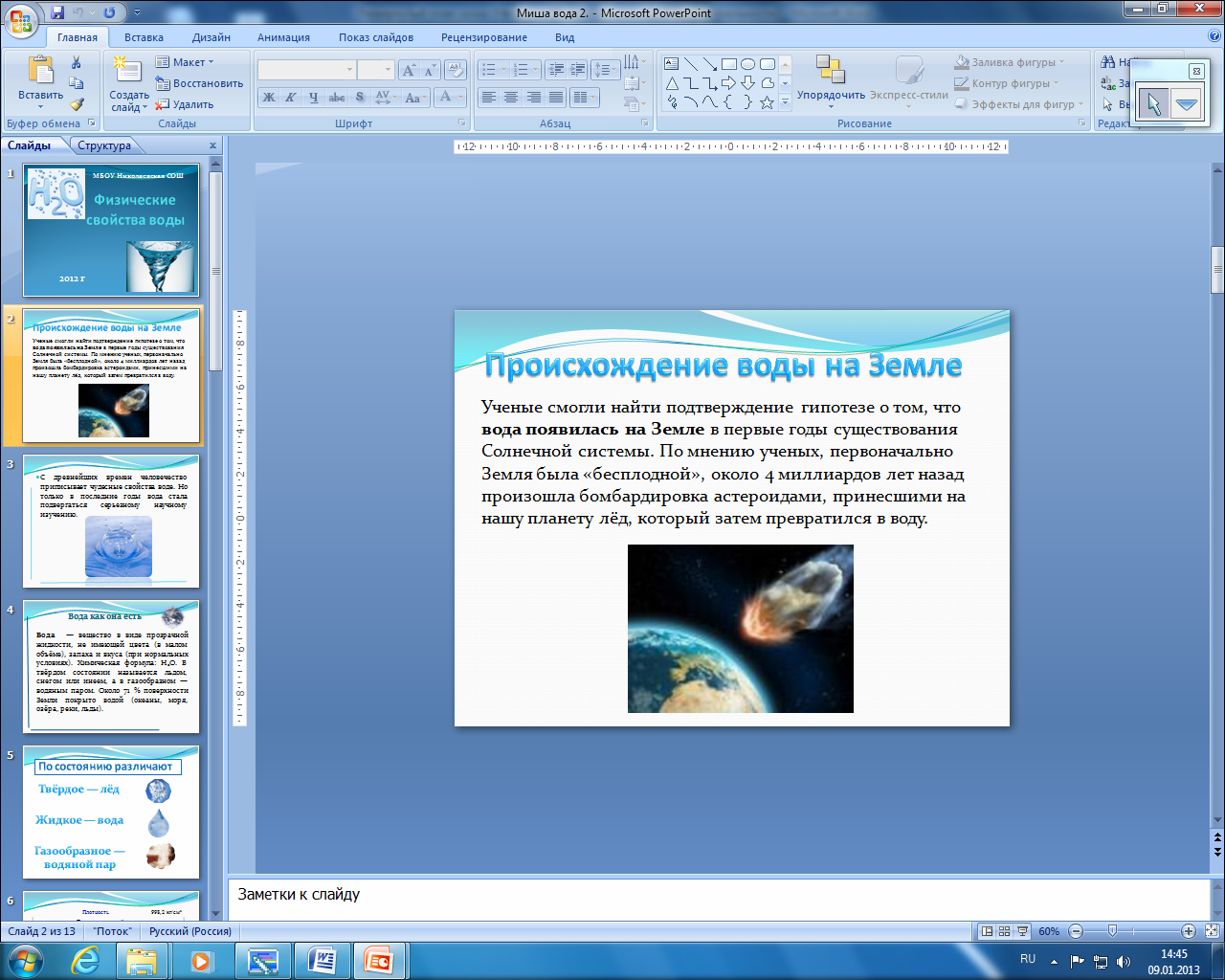 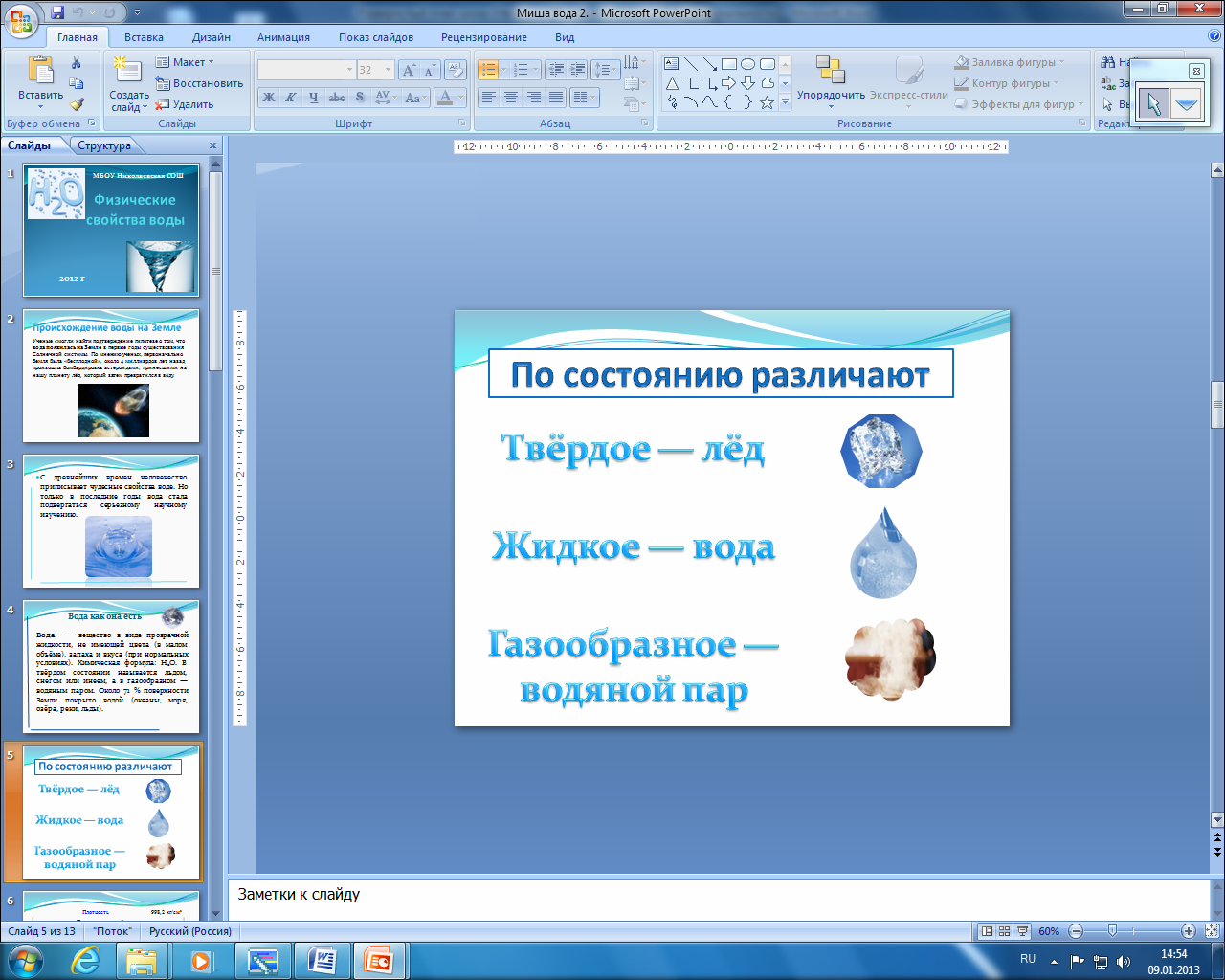 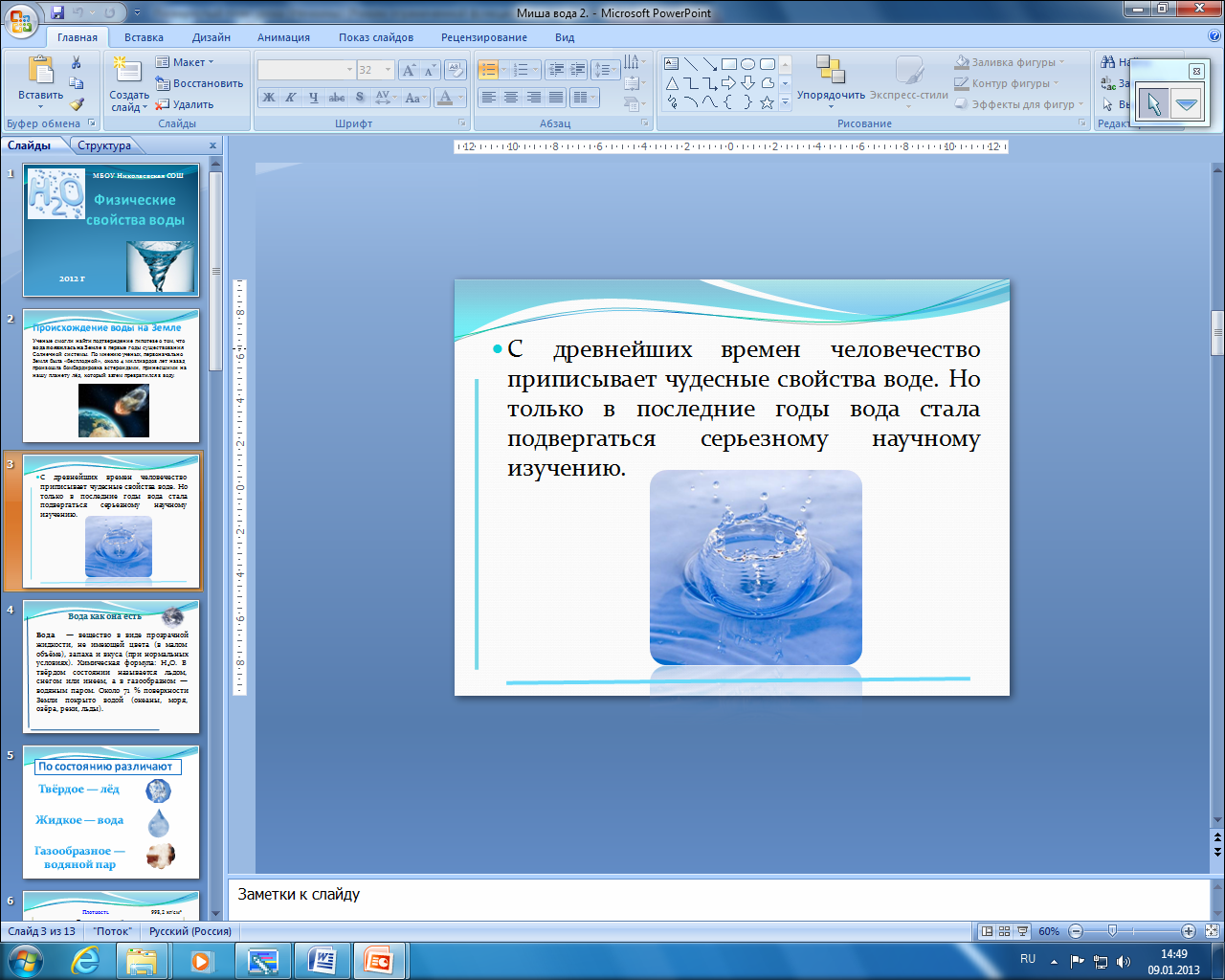 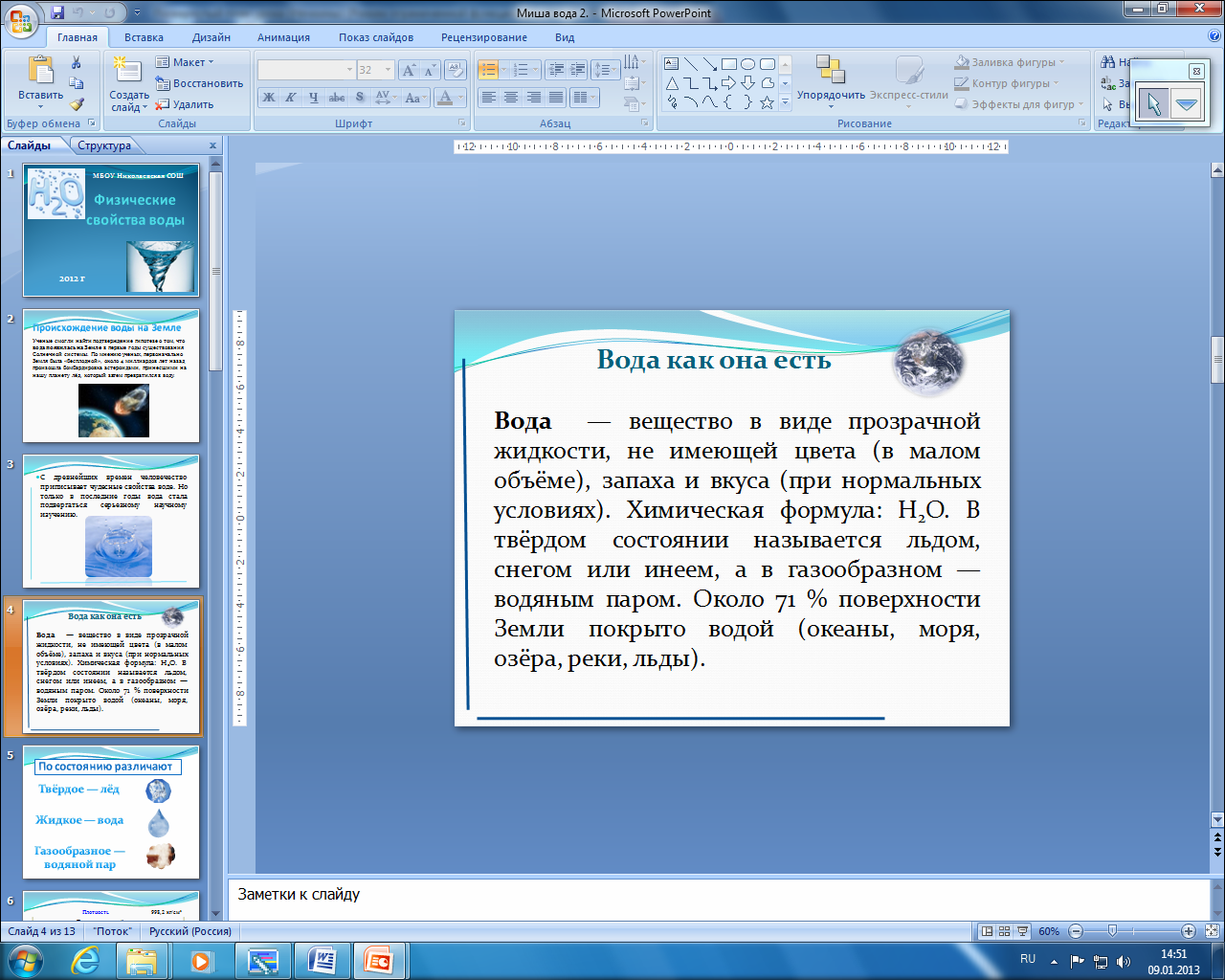 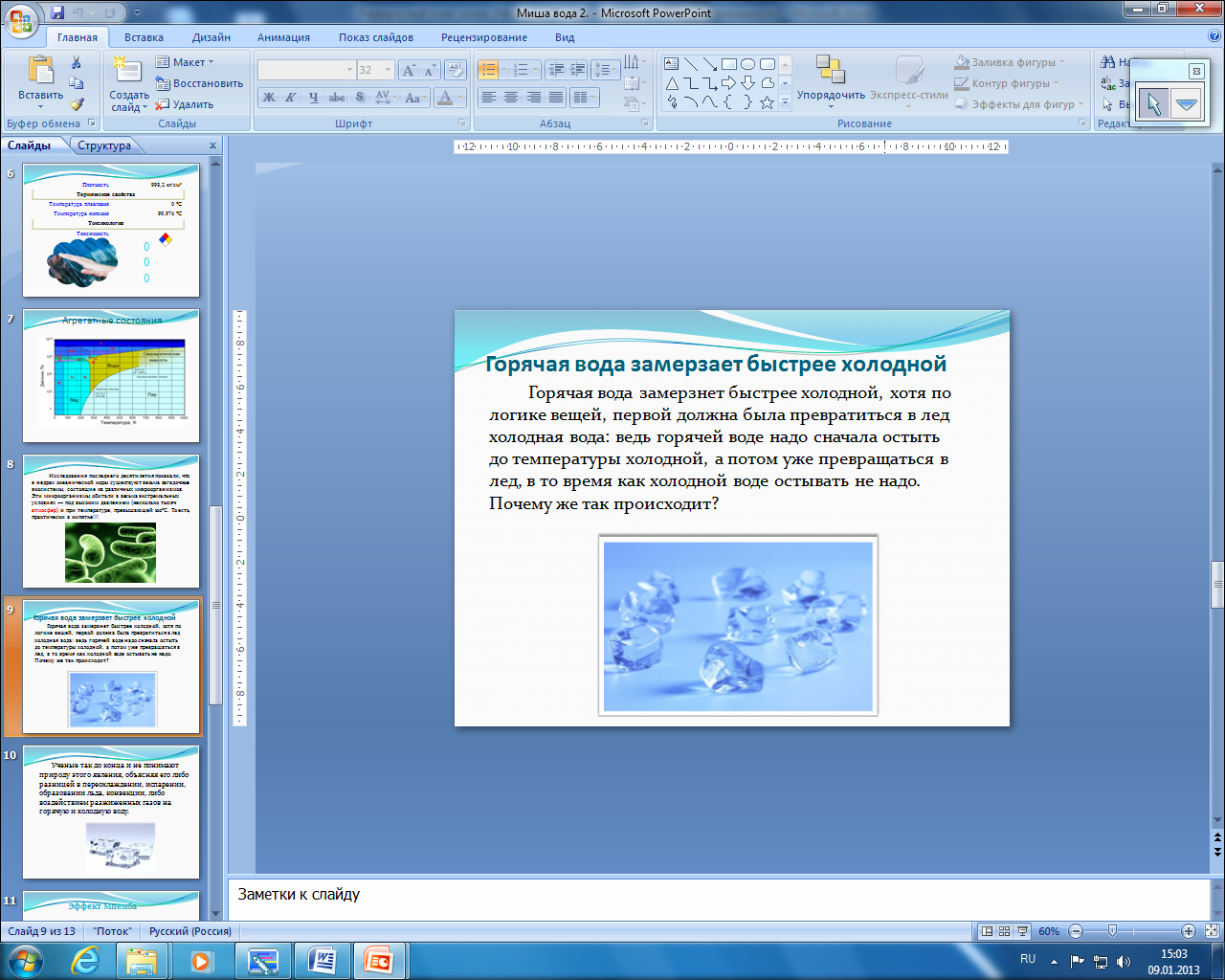 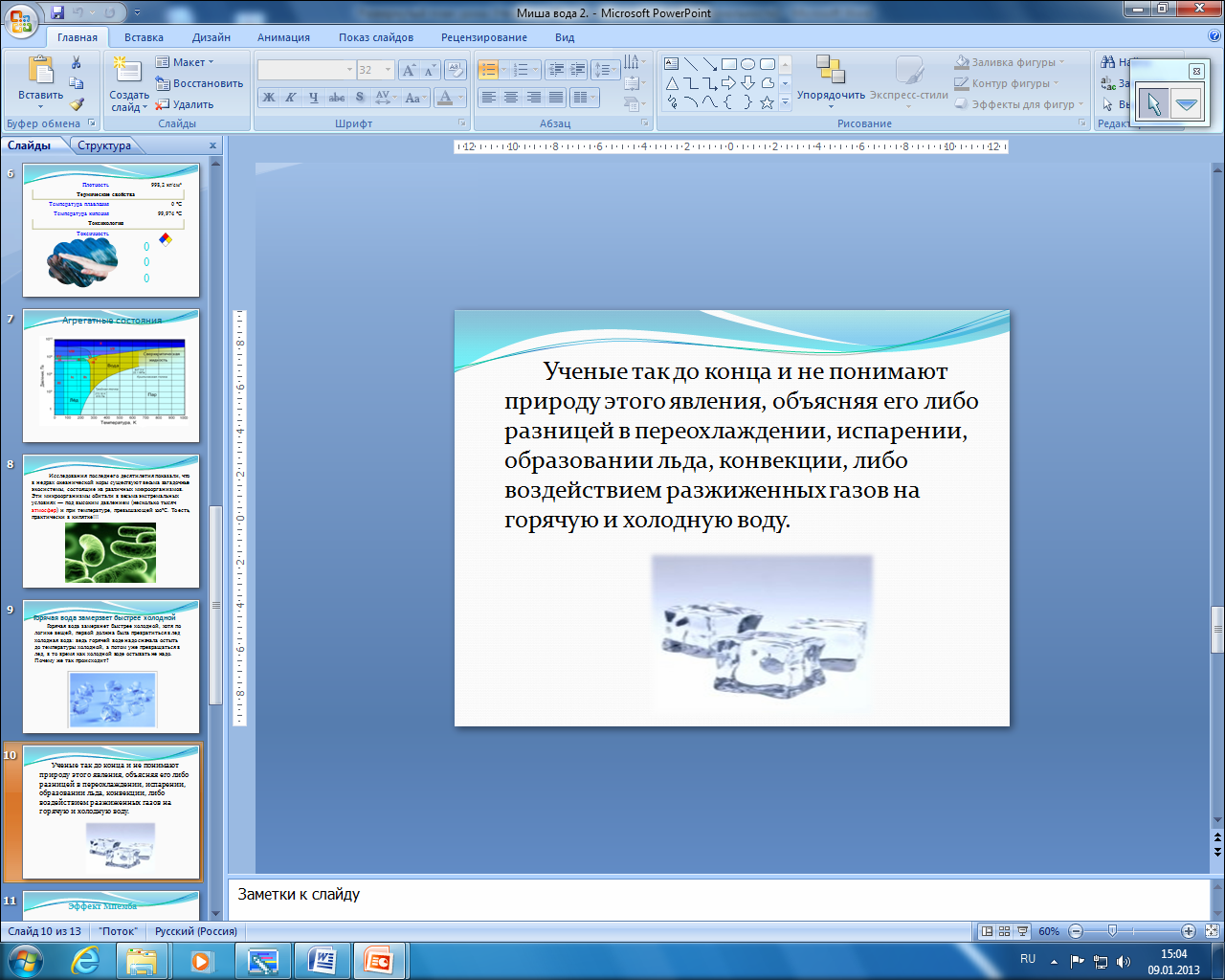 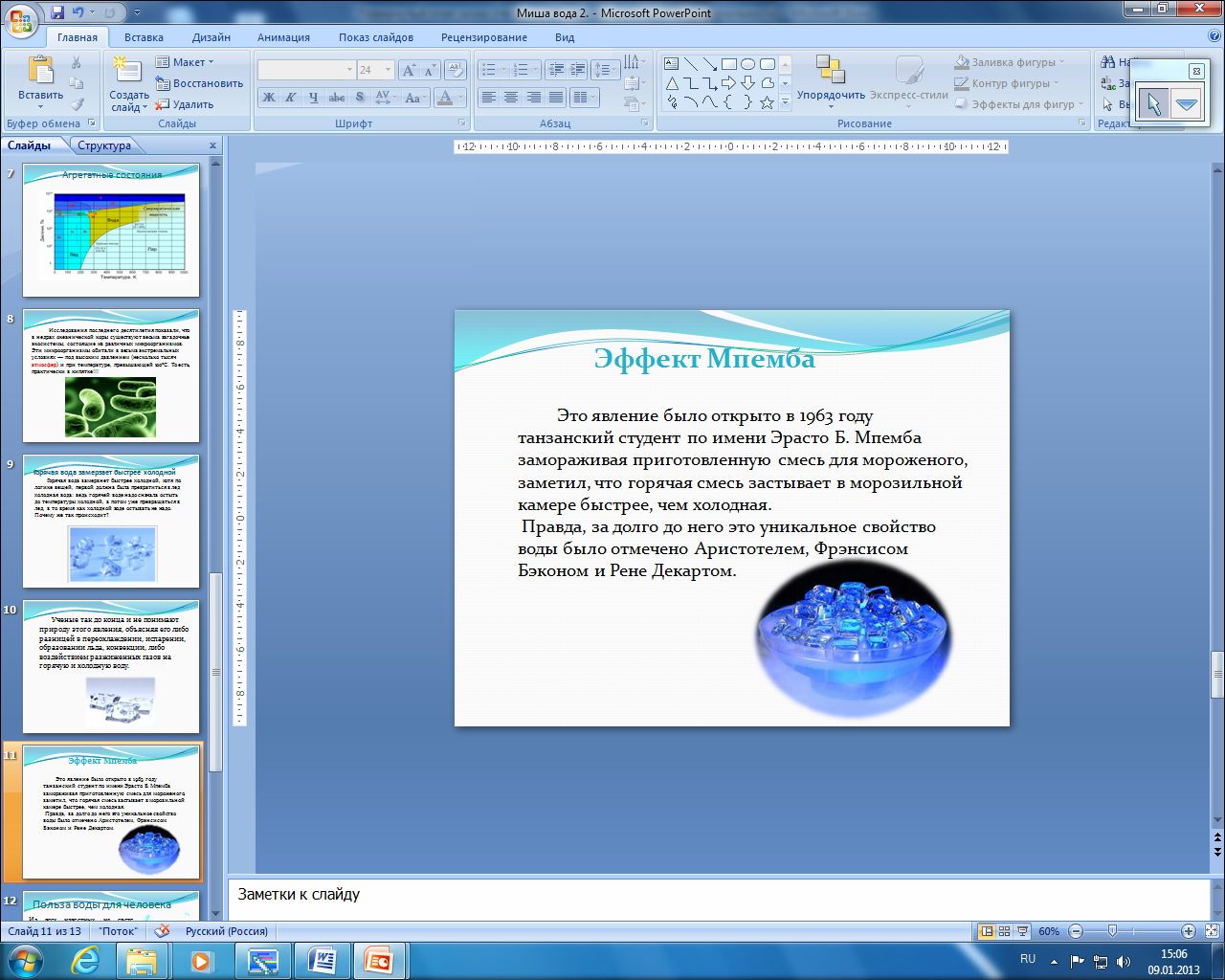 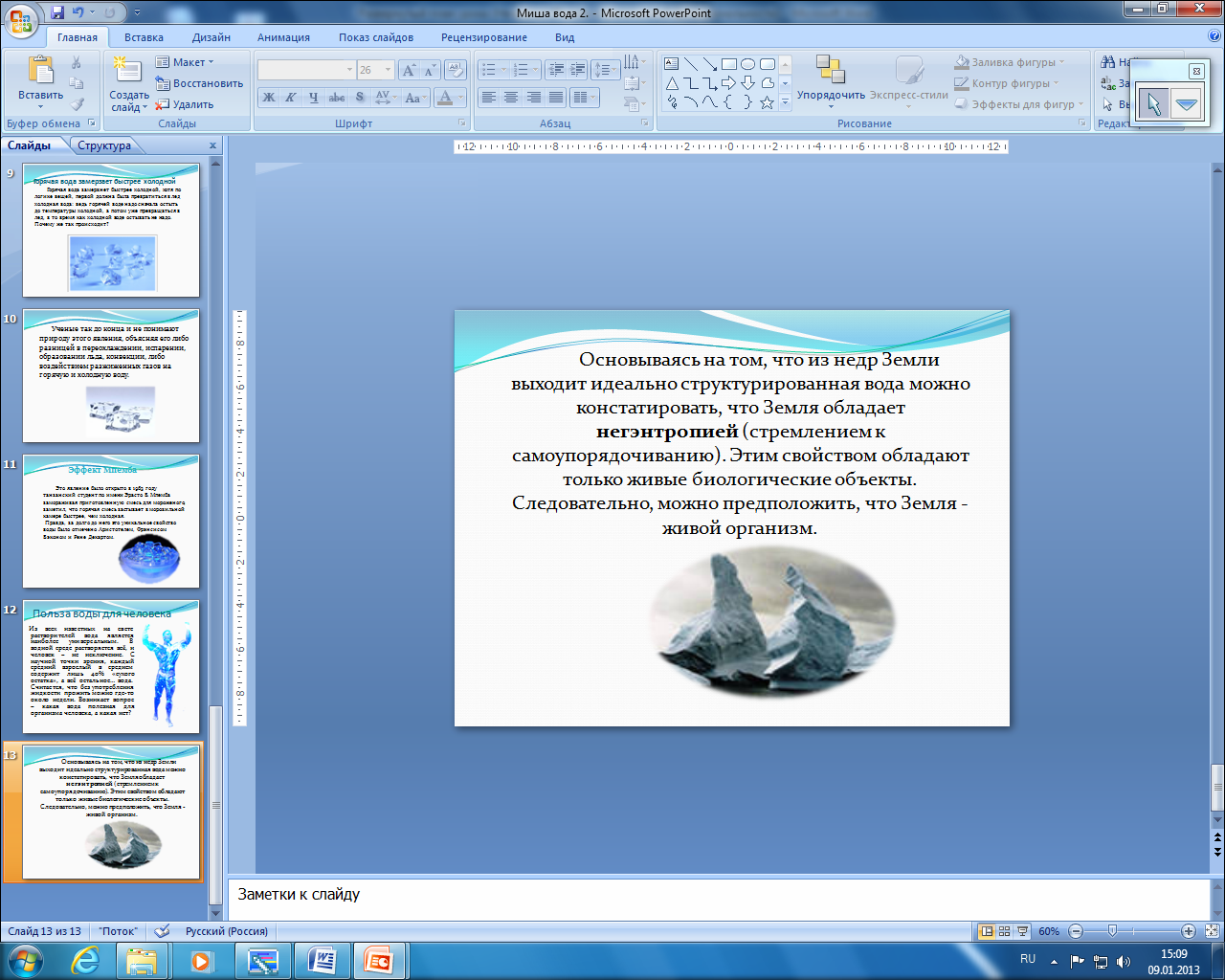 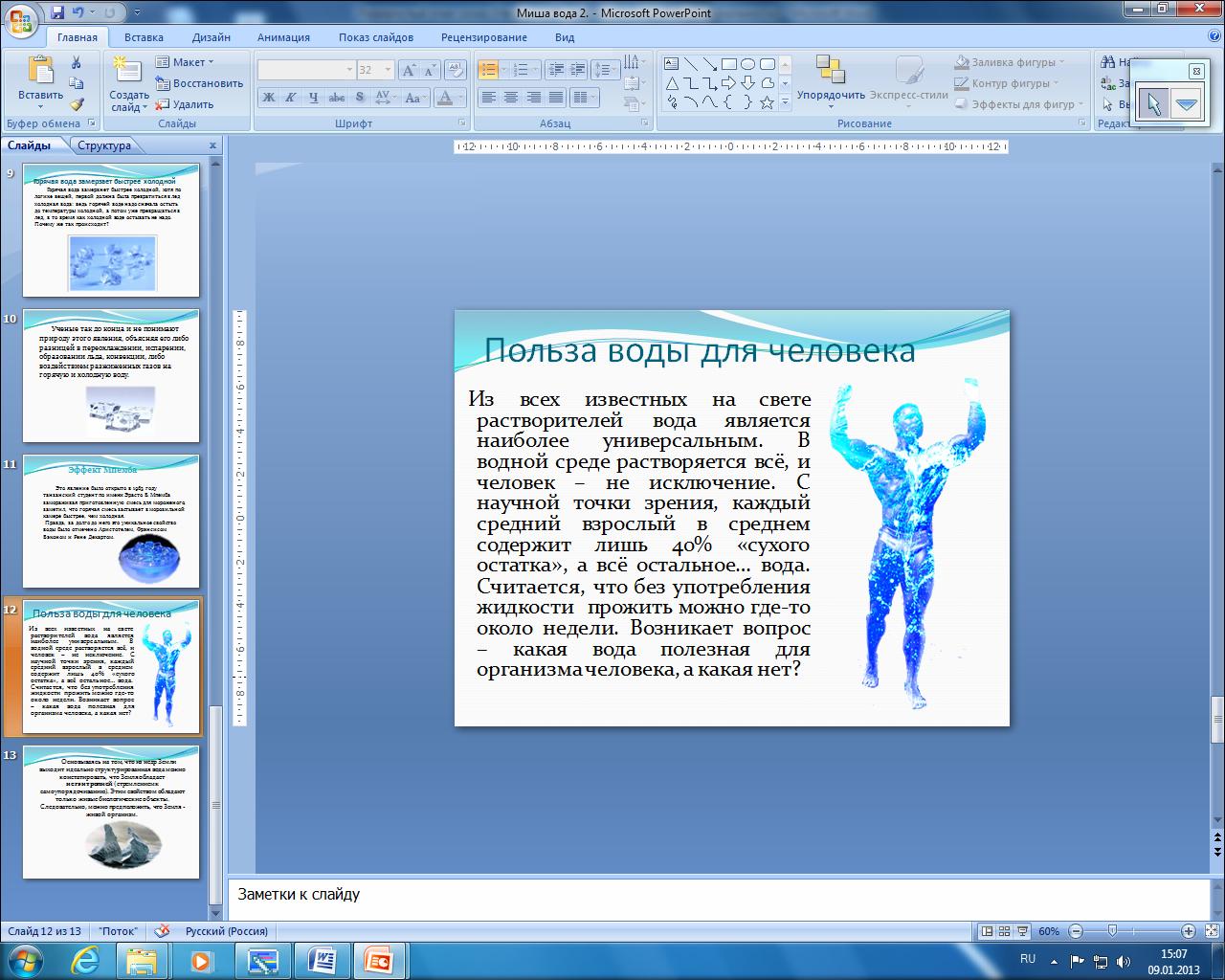 